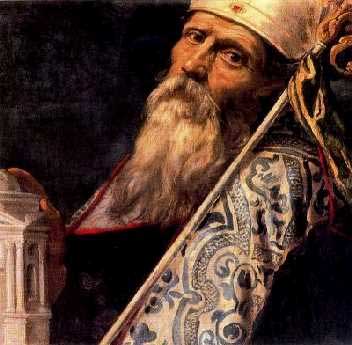 Solemnidad de Ntro. Padre San Agustín28 de agosto MONICIÓN DE ENTRADAHermanos, hoy venimos ante el altar del Señor, juntos como familia y con el corazón agradecido por el maravillosos don, que Dios ha dado a la Iglesia, en la persona de ntro. Padre San Agustín.Demos infinitas gracias a Dios, por llamarnos a vivir esta espiritualidad tan vasta y tan profunda, que ha sido, durante más de 16 siglos, luz para nuestro pueblo, y sigue siendo tan vigente y tan válida como ayer.En una sola alma y un solo corazón, bendigamos al Dios de Agustín, y pidamos por toda nuestra Orden, para que en sus  diversas manifestaciones de vida y de acción, los sacerdotes, frailes, monjas de clausura, religiosas, misioneras, fraternidades y juventudes agustino recoletas, sigamos llevando al mundo, la novedad del Evangelio al estilo de Agustín, nuestro Padre.PETICIONESPor la Iglesia en Venezuela, por el Cardenal ______________, Mons. ______________ y todos los obispos, sacerdotes, religiosos y consagrados, para que nunca dejemos de anunciar el Reino de Dios, como propuesta clara y radical de libertad y compromiso con el hermano, por difíciles que sean las realidades actuales en Venezuela. Roguemos al Señor. Para que en este mundo, tan necesitado de la experiencia profunda y personal de Dios, la propuesta agustiniana, siga enardeciendo los corazones por Cristo y su causa. Roguemos al Señor.Por toda la familia Agustino recoleta, para que fiel a su identidad carismática y a su espiritualidad, crezca en fraternidad y favorezca en nuestra Iglesia espacios y caminos para el perdón, la corrección fraterna, la acogida y la amistad. Roguemos al Señor.Por todos los que en su diversidad de dones personales, han sido llamados a formar parte de nuestra familia, en unión de alma y corazón. Por  cada una de las ramas de este viejo árbol que sigue dando  savia nueva  a la Iglesia, para que nunca nos desanimemos en nuestra labor. Roguemos al Señor.Por los que se encomiendan a nuestras oraciones, por todos nuestros destinatario en el trabajo de cada día, por aquellas almas que  asociadas a nuestra misión, para que de la mano de Ntro P. San Agustín, Santa Mónica y nuestros santos fundadores, busquemos sin cesar la verdad y lleguemos un día, triunfantes o aún luchando, a la ciudad de Dios. Roguemos al Señor.Por los que llevan la llaga del dolor, la enfermedad, la miseria, la tristeza y la soledad en su corazón, para que Nuestra Sra. de la Consolación, les conforte y le anime a unir sus sufrimientos a los de Jesús, dándole, así, sentido a su dolor y, a la vez, caminando en la esperanza de gozar un día de una vida resucitada y resucitadora. Roguemos  al Señor.OFRENDASMitra: Con esta Mitra, queremos representar  tu Iglesia, en especial a sus pastores. Toma todos sus esfuerzos en iluminar con doctrina y paternal amor, a este pueblo que busca la felicidad, muchas veces, por caminos erróneos.  “Nos hiciste Señor, para ti, y nuestro corazón estará inquieto hasta que descanse en ti” S. A.Libros espirituales y Biblia: Con estos libros espirituales  y tu Sagrada Palabra, venimos a tu altar, entregándote nuestros más profundos deseos de dejarnos modelar por ti. Poniendo en tus manos nuestras ansias de conocerte más y conociéndote, llegar a poseerte íntimamente. “Me traspasaste, Señor, con el dardo de tu palabra y te amé” S. A.Vasija llena de cosas: Traemos esta vasija, que representa nuestra vida, llena y abrumada, por tantos sin sentidos. Tómala y quita de nosotros todo cuanto no nos pertenece y hemos ido recogiendo en el camino. Hoy queremos dejarnos interpelar por las palabras de Agustín: “Regrésate a ti mismo. Regresa primero a ti mismo desde el destierro de las cosas externas. Y vuélvete, luego, al que te hizo” S. A.Implementos de trabajo: Te presentamos a todos nuestros hermanos que has querido, ayudemos a llegar a ti: alumnos, niñas huérfanas, jóvenes, parroquianos, ancianos y a todos nuestros destinatarios. Bendícelos y concédenos que caminando juntos lleguemos a ti. “Nadie puede estar tan embebido en las cosas de Dios que se olvide de las cosas de los hombres, ni tan inmerso en las cosas de los hombres que se olvide de las cosas de Dios” S. A.Eucaristía:  Recibe, oh Padre de amor, este Pan y este vino, que serán transformados en tu presencia real, viva y verdadera. Concédenos recibirte con la conciencia de que eres el único que nos puede dar la fortaleza para continuar en nuestro camino. Ponemos en tus manos este espléndido misterio de entregarte y, a la vez, recibirnos. “La Eucaristía es un banquete en el que comemos con Cristo, comemos a Cristo, y somos comidos por Cristo”. S. A.